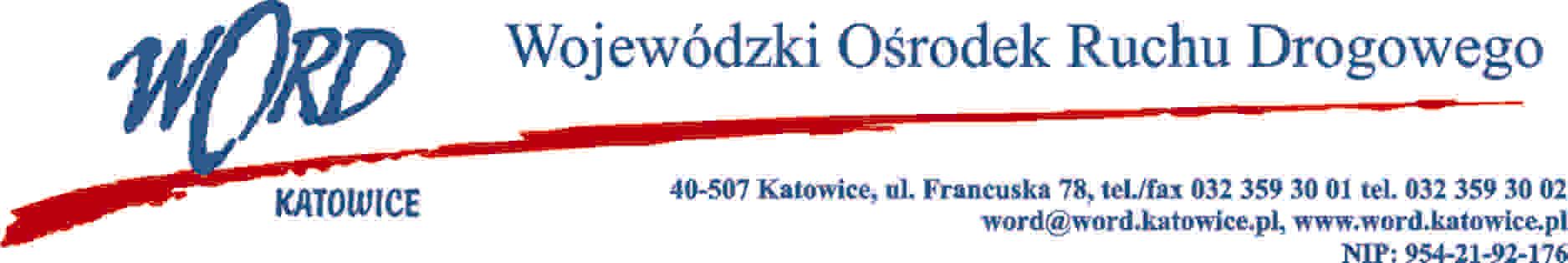 Katowice, dnia 5.01.2022 r. AT-ZP.262.16.6.2021.ŁŻInformacja z otwarcia ofert w dniu 5.01.2022 r.Dotyczy: informacji z otwarcia ofert w dniu 5.01.2022 r. o godz. 9:30. w postępowaniu w trybie podstawowym zgodnie z art. 275 ust.1 ustawy Prawo zamówień publicznych pn. „Wybór wykonawcy - psychologa, który przeprowadzi wykłady na kursach reedukacyjnych oraz szkolenia dla kierowców naruszających przepisy ruchu drogowego dla Wojewódzkiego Ośrodka Ruchu Drogowego w  Katowicach, 40-507 Katowice, ul. Francuska 78 ”.W przedmiotowym postępowaniu ofertę złożyli Wykonawcy: Dyrektor WORDJanusz FreitagOtrzymują;1)Platforma 2) a/aWykonawcyCena brutto1.Joanna Biel ul. Czoka 56F 44-105 Gliwice208005,00 zł